APPLICATION FORMPlease note: The Application Form must be TYPED. Handwritten forms will not be accepted. All questions must be answered. Do not change the question numbers or sequence.Boxes may be expanded as required – please comply with maximum word count requirements.PERSONAL DETAILSRESTRICTIONSPRESENT POSITIONQUALIFICATIONSPROFESSIONAL DEVELOPMENTEMPLOYMENT RECORDTHE ROLE AND FUNCTION OF BIA INNOVATION CAMPUS HEAD OF COMMUNITY & OPERATIONSSUPPORTING STATEMENT REFERENCES Please provide names, addresses and position/occupation of two people (other than relatives or friends) with knowledge of you and your work to whom professional reference can be made. One should be your current or most recent employer.  Referees won’t be contacted without prior consultation.Present or most recent employer:Other referee:DECLARATION AND SIGNATURE You are required to sign the declaration below certifying that all information you have provided is accurate.The Selection Committee may wish to check any of the details you have provided. Providing incorrect information or deliberately concealing any relevant facts may result in disqualification from the selection process or, where discovery is made after an appointment, in summary dismissal. I declare that the information supplied in this application form is accurate and true.  Signed   ______________________________________                       Date ___________________  Completed application form plus a copy of your CV and cover letter should be returned via email to hello@biainnovatorcampus.ieno later than 4 p.m. on 21st June 2021Shortlisting of applicants may apply. Late applications will not be considered.     BIA Innovator Campus CLG is an equal opportunities employer. Recruitment to posts within BIA Innovator Campus CLG is on the basis of merit as assessed at interview and supported by references.BIA INNOVATOR CAMPUS CLG IS AN EQUAL OPPORTUNITIES EMPLOYER 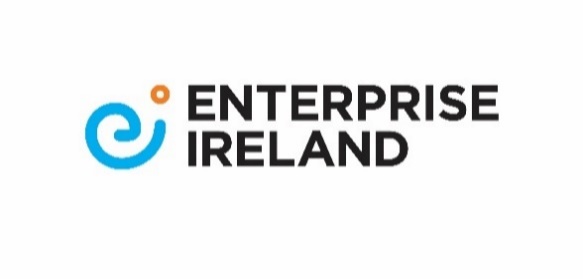 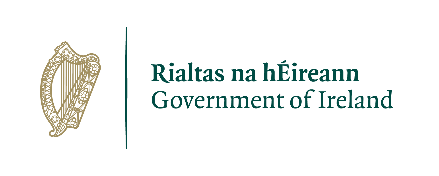 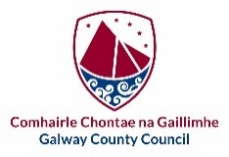 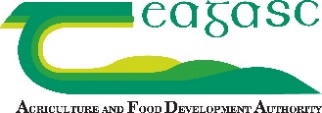 This position is funded with the support of Galway County Council, Teagasc & Enterprise Ireland under the Regional Enterprise Development Fund.APPLICATION FOR THE POST OF BIA Innovator Campus               Head of Community & OperationsFirst Name:First Name:Surname:Home Address:Home Address:Correspondence Address: (if different)Home Phone Number:Home Phone Number:Mobile Phone Number:Email Address:(this is the primary method of communication)Citizenship Requirement: European Economic Area (EEA)YesNoAre you an EEA National?  (Please see Memorandum of Information document for definition of an EEA National)AssessmentAre there any restrictions regarding your employment?	Yes   	No   (if you answer Yes, please provide details on separate sheet)Do you require a Work Permit?		Yes	     No	          Do you have a full clean driving license?                                                                  Yes	     No	          Please give details of your current position:Please give details of your current position:Please give details of your current position:Please give details of your current position:Organisation:Location:Location:Job Title:How much notice do you need to give your current employer?How much notice do you need to give your current employer?Current Salary:Current Salary:Present Position:  Main responsibilities and significant features of the position.Present Position:  Main responsibilities and significant features of the position.Present Position:  Main responsibilities and significant features of the position.Present Position:  Main responsibilities and significant features of the position.4.1	Primary Degrees/Diplomas:4.1	Primary Degrees/Diplomas:University/Institute/College: University/Institute/College: Qualification (Pass/Hons): Awarding Body: Year of Entry: Year Qualified: Subjects studied:Subjects studied:4.2	Post Graduate Degrees/Diplomas:4.2	Post Graduate Degrees/Diplomas:University/Institute/College: University/Institute/College: Qualification(Pass/Hons): Awarding Body: Year of Entry: Year Qualified: Subjects studied:Subjects studied:University/Institute/College: University/Institute/College: Qualification (Pass/Hons): Awarding Body: Year of Entry: Year Qualified: Subjects studied:Subjects studied:Other Skills Training/Courses relevant to this Post:Other Skills Training/Courses relevant to this Post:Other Skills Training/Courses relevant to this Post:Year attendedTitle of Skills TrainingTraining Body5.1	Professional Development:List any courses not included in Section 4 above. Please include dates of the relevant training and duration of these courses as well as additional qualifications. Start with the most recent and work backwards.5.1	Professional Development:List any courses not included in Section 4 above. Please include dates of the relevant training and duration of these courses as well as additional qualifications. Start with the most recent and work backwards.5.1	Professional Development:List any courses not included in Section 4 above. Please include dates of the relevant training and duration of these courses as well as additional qualifications. Start with the most recent and work backwards.5.1	Professional Development:List any courses not included in Section 4 above. Please include dates of the relevant training and duration of these courses as well as additional qualifications. Start with the most recent and work backwards.Name of CourseName of Organisation / Institution running courseLength of CourseYear5.2	What key skills and knowledge have you developed as a result of these courses that are relevant to this position?6.1	Please provide details of your work history beginning with the most recent position:6.1	Please provide details of your work history beginning with the most recent position:6.1	Please provide details of your work history beginning with the most recent position:6.1	Please provide details of your work history beginning with the most recent position:6.1	Please provide details of your work history beginning with the most recent position:Dates(From/To)Name & Address ofEmployerPosition Held & Salary(Whole-time or Part-time)Summary of Main DutiesReasons for Leaving6.2	Other relevant experience beginning with the most recent.6.2	Other relevant experience beginning with the most recent.6.2	Other relevant experience beginning with the most recent.6.2	Other relevant experience beginning with the most recent.Dates From/ToPositionEducation Centre or other InstitutionResponsibilities6.3	Outline briefly your three greatest achievements with respect to the responsibilities of this role:A number of key competencies have been identified as being essential for the effective performance of the role and function of Head of Community & Operations.These competencies are as follows:Specialist Knowledge, Expertise & Self DevelopmentLeadership and Strategic DirectionJudgement & Decision MakingManagement & Delivery of ResultsBuilding Relationships and Communication. Outline an example(s) on the following pages of how and where you have displayed each of these competencies (no more than 300 words per competency). The example(s) may be drawn from your experience in various settings including professional, social, sporting or voluntary.  7.1. Specialist Knowledge and Expertise:Please outline a project in which you displayed Specialist Knowledge, Expertise & Self Development relative to the role requirements? Please break this down separately into Community and Operations.7.2 	Leadership and Strategic DirectionPlease describe a project/role that demonstrates your effectiveness in Leadership and Strategic Direction relevant to both aspects of the role?7.3  Judgement & Decision MakingPlease describe an example which you feel demonstrates your ability to achieve positive results through Judgement & Decision Making7.4 	Management & Delivery of ResultsPlease describe how you feel you can demonstrate effective Management & Delivery of Results illustrating this by using examples. Please vary examples in relation to Community and Operations.7.5 	Building Relationships and Communication.Please describe an example which you feel demonstrates your experience of building relationships and how you would describe your communication style.8.1	StatementThis section is for you to provide further information in support of your application. You should demonstrate why you have applied for the position and outline any other knowledge/expertise or attributes which you consider pertinent to the role.Name & Title:Position Held:Telephone/Mobile:Email:Full address:	Full address:	Full address:	Full address:	Name & Title:Position Held:Telephone/Mobile:Email:Full address:	Full address:	Full address:	Full address:	